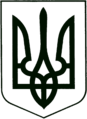 УКРАЇНА
МОГИЛІВ-ПОДІЛЬСЬКА МІСЬКА РАДА
ВІННИЦЬКОЇ ОБЛАСТІВИКОНАВЧИЙ КОМІТЕТ                                                           РІШЕННЯ №139Від 12.05.2022р.                                              м. Могилів-ПодільськийПро внесення змін до рішення виконавчого комітету міської ради від 27.05.2021 року №156Керуючись ст.ст. 38, 52, 59 Закону України «Про місцеве самоврядування в Україні», ст.ст. 215, 218  Кодексу України про адміністративні правопорушення, Указом Президії Верховної Ради Української РСР «Про затвердження Положення про адміністративні комісії Української РСР» від 9 березня 1988 року, рішенням 25 сесії міської ради 5 скликання від 05.12.2007р. №434 «Про затвердження Положення про адміністративну комісію», у зв’язку з кадровими змінами, -виконком міської ради ВИРІШИВ:1. Внести зміни до складу адміністративної комісії при виконавчому комітеті Могилів-Подільської міської ради затвердженого рішенням виконавчого комітету міської ради від 27.05.2021 року №156 «Про затвердження оновленого складу адміністративної комісії при виконавчому комітеті Могилів – Подільської міської ради», а саме: 1.1. Виключити зі складу комісії Аверіну Тетяну Юріївну – головного спеціаліста відділу кадрової та правової роботи апарату міської ради та виконкому, секретаря комісії.1.2. Включити до складу комісії Служалюка Олега Юрійовича – консультанта міського голови, секретаря комісії.  2. Контроль за виконанням даного рішення покласти на заступника міського голови з питань діяльності виконавчих органів Слободянюка М.В..         Міський голова                                                      Геннадій ГЛУХМАНЮК